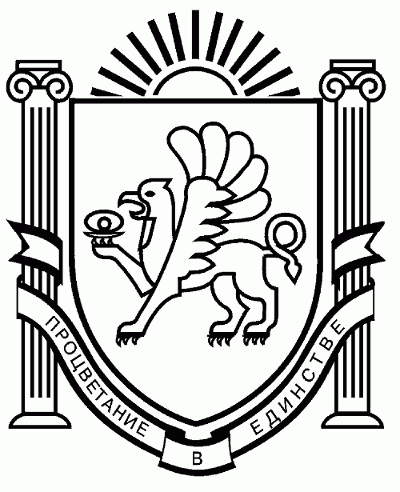 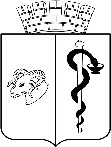 АДМИНИСТРАЦИЯ ГОРОДА ЕВПАТОРИИРЕСПУБЛИКИ КРЫМПОСТАНОВЛЕНИЕ_______________                                                                                                      №  _________ЕВПАТОРИЯОб определении способа формирования фонда капитального ремонта общего имущества в многоквартирных домах муниципального образования городской округ Евпатория Республики КрымВ соответствии с п. 7 ст. 170 Жилищного кодекса Российской Федерации, ст.ст. 17, 37 Федерального закона от 06.10.2003 №131-ФЗ «Об общих принципах организации местного самоуправления в Российской Федерации», ст. 31 Закона Республики Крым 21.08.2014 №54-ЗРК «Об основах местного самоуправления 
в Республике Крым», п. 4 ст. 7 Закона Республики Крым от 19.12.2014 №48-ЗРК «О некоторых вопросах в сфере обеспечения проведения капитального ремонта общего имущества в многоквартирных домах, расположенных на территории Республики Крым», постановлением Совета министров Республики Крым 
от 29.09.2017 №488, постановлением Совета министров Республики Крым 
от 08.11.2017 №584, ст. 51 Устава муниципального образования городской округ Евпатория Республики Крым, письмом Некоммерческой организации «Региональный фонд капитального ремонта многоквартирных домов Республики Крым» от 26.05.2022 № 2753, для собственников многоквартирных домов, расположенных на территории муниципального образования городской округ Евпатория Республики Крым, не принявших или не реализовавших решения о способе формирования фонда капитального ремонта в течение шести месяцев после официального опубликования утверждённой (актуализированной) Региональной программы капитального ремонта, администрация города Евпатории Республики Крым п о с т а н о в л я е т:1. Формирование фонда капитального ремонта в отношении многоквартирных домов осуществлять на счете регионального оператора – Некоммерческая организация «Региональный фонд капитального ремонта многоквартирных домов Республики Крым» согласно приложению.2. Признать утратившим силу постановление администрации города Евпатории Республики Крым от 14.02.2022 №279-п «Об определении способа формирования фонда капитального ремонта общего имущества 
в многоквартирных домах муниципального образования городской округ Евпатория Республики Крым».3. Настоящее постановление вступает в силу со дня его обнародования 
на официальном портале Правительства Республики Крым – http:/rk.gov.ru 
в разделе муниципальные образования, подраздел – Евпатория, а также 
на официальном сайте муниципального образования городской округ Евпатория Республики Крым - http://my-evp.ru в разделе Документы, подраздел – Документы администрации города в информационно-телекоммуникационной сети общего пользования, а также путем опубликования информационного сообщения о нем в средствах массовой информации.4. Контроль за исполнением настоящего постановления оставляю за собой.Врио главы администрации города Евпатории Республики Крым                                                             А.А. ЛоскутовПОДГОТОВЛЕНО   Начальник департаментагородского хозяйстваадминистрации города ЕвпаторииРеспублики Крым 							   М.Ю. Аврунин «____»________________2022 г.						(ФИО)Исполнитель:Главный специалист отдела по____ эксплуатации жилого фонда______ департамента городского хозяйства                                                 И.В. Ильчина(наименование должности)                                                                         (ФИО)Рабочий телефон  6-61-24СОГЛАСОВАНОРуководитель аппарата администрации                                                                                    В.В. Порошин «____»________________2022 г.						(ФИО)                                                                                                               _____________ «____»________________2022 г.						(ФИО)Начальник департамента финансов администрации                                                                                    С.А. Стельмащук «____»________________2022 г.			                                   (ФИО)Начальник отдела юридического обеспечения  администрации                                                                                    А.Н. Фоломеева «____»________________2022 г.			                                   (ФИО)Начальник общего отдела (службы делопроизводства)                                                              Е.Н. Кумарева_                                «____»________________2022 г.                                                                (ФИО)Список рассылки и кол-во экземпляров: ДГХ – 2 экз., ДФ – 1 экз.Приложение к постановлению администрациигорода Евпатории Республики Крымот _______________ № ___________ПЕРЕЧЕНЬмногоквартирных домов, не принявших или не реализовавших решение о выборе способа формирования фонда капитального ремонта № п/пГородской округМикрорайон/населённый пунктУлица, переулок, проспект и т.п.Дом №Литера1Евпаторияпр. Победы 382Евпаторияпр. Победы 403Евпаторияпр. Победы 524Евпаторияул. 9 Мая 805Евпаторияул. 9 Мая 846Евпаторияул. 9 Мая 867Евпаторияул. 9 Мая 888Евпаторияул. 9 Мая 1069Евпаторияул. 9 Мая 69а10Евпаторияул. Интернациональная14411Евпаторияул. 9 Мая 6712Евпаторияул. 9 Мая 7113Евпаторияул. 9 Мая 71а14Евпаторияул. 9 Мая 7315Евпаторияул. Чапаева 4516Евпаторияул. 9 Мая 10017Евпаторияпр. Победы6718Евпаторияпр. Победы8519Евпаторияпр. Победы4820Евпаторияпр. Победы6021Евпаторияул. Фрунзе 5222Евпаторияул. Тимирязева423Евпаторияул. Чапаева 18а24Евпаторияпгт.Новоозерноеул. Г.Десантников125Евпаторияпгт.Новоозерноеул. Г.Десантников226Евпаторияпгт.Новоозерноеул. Г.Десантников327Евпаторияпгт.Новоозерноеул. Г.Десантников428Евпаторияпгт.Новоозерноеул. Г.Десантников4а29Евпаторияпгт.Новоозерноеул. Г.Десантников530Евпаторияпгт.Новоозерноеул. Г.Десантников631Евпаторияпгт.Новоозерноеул. Г.Десантников6а32Евпаторияпгт.Новоозерноеул. Г.Десантников733Евпаторияпгт.Новоозерноеул. Г.Десантников834Евпаторияпгт.Новоозерноеул. Г.Десантников935Евпаторияпгт.Новоозерноеул. Г.Десантников9а36Евпаторияпгт.Новоозерноеул. Г.Десантников1037Евпаторияпгт.Новоозерноеул. Г.Десантников1138Евпаторияпгт.Новоозерноеул. Г.Десантников1339Евпаторияпгт.Новоозерноеул. Г.Десантников13а40Евпаторияпгт.Новоозерноеул. Г.Десантников1541Евпаторияпгт.Новоозерноеул. Г.Десантников1742Евпаторияпгт.Новоозерноеул. Г.Десантников1943Евпаторияпгт.Новоозерноеул. Г.Десантников2144Евпаторияпгт.Новоозерноеул. Г.Десантников2345Евпаторияпгт.Новоозерноеул. Г.Десантников2546Евпаторияпгт.Новоозерноеул. Адм.Кантура147Евпаторияпгт.Новоозерноеул. Адм.Кантура348Евпаторияпгт.Новоозерноеул. Адм.Кантура549Евпаторияпгт.Новоозерноеул. Адм.Кантура5а50Евпаторияпгт.Новоозерноеул. Адм.Кантура751Евпаторияпгт.Новоозерноеул. Молодежная152Евпаторияпгт.Новоозерноеул. Молодежная253Евпаторияпгт.Новоозерноеул. Молодежная354Евпаторияпгт.Новоозерноеул. Молодежная455Евпаторияпгт.Новоозерноеул. Парковая256Евпаторияпгт.Новоозерноеул. Парковая457Евпаторияпгт.Новоозерноеул. Парковая658Евпаторияпгт.Новоозерноеул. Морская159Евпаторияпгт.Новоозерноеул. Морская360Евпаторияпгт.Новоозерноеул. Морская461Евпаторияпгт.Новоозерноеул. Морская4а62Евпаторияпгт.Новоозерноеул. Морская563Евпаторияпгт.Новоозерноеул. Морская5а64Евпаторияпгт.Новоозерноеул. Морская765Евпаторияпгт.Новоозерноеул. Морская966Евпаторияпгт.Новоозерноеул. Морская1167Евпаторияпгт.Новоозерноеул. Морская1368Евпаторияпгт.Мирныйпр. Мира169Евпаторияпгт.Мирныйул. Школьная270Евпаторияпгт.Мирныйпр. Мира371Евпаторияпгт.Мирныйпр. Мира472Евпаторияпгт.Мирныйул. Школьная573Евпаторияпгт.Мирныйул. Сырникова674Евпаторияпгт.Мирныйул. Сырникова775Евпаторияпгт.Мирныйул. Сырникова876Евпаторияпгт.Мирныйул. Сырникова977Евпаторияпгт.Мирныйул. Лётчиков1078Евпаторияпгт.Мирныйул. Лётчиков1179Евпаторияпгт.Мирныйул. Школьная1280Евпаторияпгт.Мирныйул. Школьная1381Евпаторияпгт.Мирныйул. Школьная1482Евпаторияпгт.Мирныйпр. Мира1583Евпаторияпгт.Мирныйпр. Мира1784Евпаторияпгт.Мирныйул. Сырникова1885Евпаторияпгт.Мирныйул. Сырникова1986Евпаторияпгт.Мирныйул. Сырникова2087Евпаторияпгт.Мирныйул. Сырникова2188Евпаторияпгт.Мирныйул. Сырникова2289Евпаторияпгт.Мирныйул. Сырникова2390Евпаторияпгт.Мирныйул. Сырникова2491Евпаторияпгт.Мирныйул. Сырникова2592Евпаторияпгт.Мирныйул. Сырникова25а93Евпаторияпгт.Мирныйул. Сырникова2694Евпаторияпгт.Мирныйул. Сырникова2795Евпаторияпгт.Мирныйул. Сырникова2896Евпаторияпгт.Мирныйул. Сырникова28а97Евпаторияпгт.Мирныйул. Сырникова2998Евпаторияпгт.Мирныйул. Сырникова3099Евпаторияпгт.Мирныйул. Сырникова31100Евпаторияпгт.Мирныйул. Сырникова32101Евпаторияпгт.Заозерноеул. Гайдара62102Евпаторияпгт.Заозерноеул. Зеленая1а103Евпаторияпгт.Заозерноеул. Зеленая18104Евпаторияпгт.Заозерноеул. Зеленая11105Евпаторияпгт.Заозерноеул. Зеленая9106Евпаторияпгт.Заозерноеул. Зеленая8107Евпаторияпгт.Заозерноеул. Зеленая7108Евпаторияпгт.Заозерноеул. Зеленая5а109Евпаторияпгт.Заозерноеул. Зеленая5110Евпаторияпгт.Заозерноеул. Садовая5111Евпаторияпгт.Заозерноеул. Зеленая1112Евпаторияпгт.Заозерноеул. Садовая1113Евпаторияпгт.Заозерноеул. Гайдара60114Евпаторияпгт.Заозерноеул. Аллея Дружбы77115Евпаторияпгт.Заозерноеул. Аллея Дружбы105116Евпаторияул. Кирова3117Евпаторияул. 9 Мая43118Евпаторияпр. Победы71119Евпаторияпр. Победы58120Евпаторияпр. Победы57121Евпаторияул. Полтавская5122Евпаторияул. Фрунзе23123Евпаторияул. Кропоткина63А124Евпаторияул. Некрасова86125Евпаторияул. Некрасова94126Евпаторияул. Некрасова59А127Евпаторияул. Некрасова88А128Евпаторияул. Интернациональная132А129Евпаторияул. Первомайская3130Евпаторияпр. Победы43131Евпаторияул. 60 лет ВЛКСМ36132Евпаторияул. 60 лет Октября14А133Евпаторияул. 9 Мая39Б134Евпаторияпр. Ленина51/50135Евпаторияул. 9 Мая41А136Евпаторияул. Некрасова65137Евпаторияпр. Победы35138Евпаторияпр. Победы37139Евпаторияпр. Победы39140Евпаторияул. Московская22В141Евпаторияул. Дёмышева119142Евпаторияул. 60 лет ВЛКСМ24143Евпаторияул. Чапаева83144Евпаторияул. 9 Мая39В145Евпаторияул. Чапаева47146Евпаторияул. Сытникова13147Евпаторияул. 60 лет ВЛКСМ28148Евпаторияул. Интернациональная133149Евпаторияпгт. Заозёрноеул. Могилевская2150Евпаторияул. Дёмышева110А151Евпаторияпр. Ленина32А152Евпаторияул. 60 лет ВЛКСМ 2/112153Евпаторияул. 60 лет ВЛКСМ 4154Евпаторияул. 60 лет ВЛКСМ 6155Евпаторияул. 60 лет ВЛКСМ 8156Евпаторияул. 60 лет ВЛКСМ 10157Евпаторияул. 60 лет ВЛКСМ 12158Евпаторияул. 60 лет ВЛКСМ 14159Евпаторияул. 60 лет ВЛКСМ 16160Евпаторияул. 60 лет ВЛКСМ 20161Евпаторияул. 60 лет ВЛКСМ 22162Евпаторияул. 60 лет ВЛКСМ 26/151163Евпаторияул. Некрасова 85164Евпаторияул. Некрасова 87165Евпаторияул. Некрасова 89166Евпаторияул. Некрасова 91167Евпаторияул. Некрасова 92168Евпаторияул. Некрасова 102/66169Евпаторияул. Некрасова 104170Евпаторияул. Некрасова 108171Евпаторияул. Некрасова 110172Евпаторияул. Интернациональная 127173Евпаторияул. Интернациональная 129174Евпаторияул. Интернациональная 131175Евпаторияул. Интернациональная 135176Евпаторияул. Интернациональная 137177Евпаторияул. Интернациональная 139-141178Евпаторияул. Интернациональная 143179Евпаторияул. Интернациональная 147180Евпаторияул. Интернациональная 149181Евпаторияпр. Победы29182Евпаторияпр. Победы 33183Евпаторияпр. Победы 45/125184Евпаторияпр. Победы 47185Евпаторияул. Советская 3186Евпаторияул. Советская 5187Евпаторияул. Советская 7188Евпатория ул. Советская  11/83189Евпаторияул. Советская 5а190Евпаторияпроезд Советский 1191Евпаторияпроезд Советский 2192Евпаторияпроезд Советский 3193Евпаторияпроезд Советский 4194Евпаторияпроезд Советский 5195Евпаторияпроезд Советский 6196Евпаторияпроезд Советский 7197Евпаторияпроезд Советский 8198Евпаторияул. Дёмышева152/1199Евпаторияул. Дёмышева154200Евпаторияул. Дёмышева160201Евпаторияул. Полупанова 38/162202Евпаторияул. Полупанова 40203Евпаторияул. Полупанова 42204Евпаторияул. Полупанова 54а205Евпаторияул. Полупанова 56206Евпаторияул. Полупанова 58207Евпаторияул. Полупанова 60208Евпаторияул. Полупанова 62209Евпаторияул. Полупанова 68210Евпаторияул. Полупанова 70211Евпаторияул. Полупанова 72212Евпаторияул. Полупанова 76213Евпаторияул. Полупанова 78214Евпаторияул. Интернациональная1341215Евпаторияул. Интернациональная1342216Евпаторияул. Интернациональная1343217Евпаторияул. Интернациональная1401218Евпаторияул. Интернациональная1402219Евпаторияул. Интернациональная1403220Евпаторияул. Чапаева 67221Евпаторияул. Чапаева 79222Евпаторияул. Полупанова 54223Евпаторияул. 9 Мая108Б224Евпаторияул. 9 Мая108В225Евпаторияул. 9 Мая112226Евпаторияул. 9 Мая120227Евпаторияул. 9 Мая122228Евпаторияул. 9 Мая124229Евпаторияул. 9 Мая126230Евпаторияул. 9 Мая128231Евпаторияул. 9 Мая130232Евпаторияул. 9 Мая104233Евпаторияул. 9 Мая114234Евпаторияул. 9 Мая142235Евпаторияул. Интернациональная47236Евпаторияпр. Ленина49237Евпаторияпр. Ленина6817238Евпаторияпр. Ленина6819239Евпаторияпр. Ленина6830240Евпаторияпр. Ленина6833241Евпаторияпр. Ленина6835242Евпаторияпр. Ленина6837243Евпаторияул. 60 лет Октября 8244Евпаторияул. 60 лет Октября 8а245Евпаторияул. 60 лет Октября 14246Евпаторияул. 60 лет Октября 17247Евпаторияул. 60 лет Октября 32248Евпаторияпроезд 9 Мая3249Евпаторияул. Крупской44250Евпаторияул. Тимирязева3251Евпаторияул. Тимирязева6252Евпаторияул. Тимирязева27253Евпаторияул. Тимирязева27а254Евпаторияул. Тимирязева29255Евпаторияул. Конституции3256Евпаторияул. Конституции11257Евпаторияул. Конституции27258Евпаторияул. Конституции29259Евпаторияул. Конституции34260Евпаторияул. Конституции36261Евпаторияул. Конституции62/10262Евпаторияул. Конституции64263Евпаторияул. Чапаева1264Евпаторияул. Чапаева29/31265Евпаторияул. Чапаева31266Евпаторияул. Чапаева55267Евпаторияул. Чапаева69268Евпаторияул. Чапаева71269Евпаторияул. Чапаева81270Евпаторияул. Чапаева85271Евпаторияул. Чапаева87272Евпаторияул. Чапаева89273Евпаторияул. Конституции5а274Евпаторияул. 60 лет Октября16275Евпаторияул. Конституции5276Евпаторияул. Островского40277Евпаторияул. Островского42278Евпаторияул. Белогубца41/1279Евпаторияул. Белогубца64280ЕвпаторияЧерноморское шоссе7а281Евпаторияул. Мичурина18282Евпаторияул. Мичурина20/33283Евпаторияул. Чапаева 59284Евпаторияул. Чапаева 77285Евпаторияул. Луговая11286Евпаторияул. Тимирязева25287Евпаторияул. Тимирязева26288Евпаторияул. Тимирязева28289Евпаторияул. Тимирязева30/16290Евпаторияул. Конституции3а291Евпаторияул. Мичурина8292Евпаторияул. 60 лет Октября9293Евпаторияул. 60 лет Октября16А294Евпаторияул. 60 лет Октября18295Евпаторияул. 60 лет Октября20А296Евпаторияул. 60 лет Октября21297Евпаторияул. 60 лет Октября22298Евпаторияул. 60 лет Октября22А299Евпаторияул. 60 лет Октября23300Евпаторияул. 60 лет Октября24301Евпаторияул. 60 лет Октября26302Евпаторияул. 60 лет Октября28303Евпаторияул. 9 Мая 41Б304Евпаторияул. Белогубца2305Евпаторияул. Гагарина29306Евпаторияул. Гагарина31307Евпаторияул. Гагарина35308Евпаторияул. Гагарина36309Евпаторияул. Гагарина38310Евпаторияул. Гагарина39/16311Евпаторияул. Дёмышева97312Евпаторияул. Дёмышева99313Евпаторияул. Интернациональная81314Евпаторияул. Интернациональная83315Евпаторияул. Интернациональная85316Евпаторияул. Интернациональная87317Евпаторияул. Интернациональная89318Евпаторияул. Интернациональная91319Евпаторияул. Интернациональная93320Евпаторияул. Интернациональная96321Евпаторияул. Интернациональная98322Евпаторияул. Интернациональная99323Евпаторияул. Интернациональная100/2324Евпаторияул. Интернациональная101325Евпаторияул. Интернациональная102326Евпаторияул. Интернациональная103327Евпаторияул. Интернациональная105328Евпаторияул. Интернациональная106329Евпаторияул. Интернациональная107/50330Евпаторияул. Интернациональная108331Евпаторияул. Интернациональная109332Евпаторияул. Интернациональная111333Евпаторияул. Интернациональная113334Евпаторияул. Интернациональная116335Евпаторияул. Интернациональная117336Евпаторияул. Интернациональная118337Евпаторияул. Интернациональная119338Евпаторияул. Интернациональная120339Евпаторияул. Интернациональная120А340Евпаторияул. Интернациональная121341Евпаторияул. Интернациональная122342Евпаторияул. Казаса100343Евпаторияул. Казаса100А344Евпаторияул. Короленко4345Евпаторияпер. Короленко5346Евпаторияул. Крупской26/30347Евпаторияул. Крупской54348Евпаторияул. Крупской58/55349Евпаторияул. Крупской60350Евпаторияул. Л. Толстого75 / 2А351Евпаторияул. Л. Толстого75 / 2Б352Евпаторияпр. Ленина20/27353Евпаторияпр. Ленина40/12354Евпаторияул. Л. Украинки6355Евпаторияул. Л. Украинки10356Евпаторияул. Линейная6357Евпаторияул. Некрасова41358Евпаторияул. Некрасова43359Евпаторияул. Некрасова 50/61360Евпаторияпр. Победы30361Евпаторияул. Рабочая23362Евпаторияул. Сытникова8363Евпаторияул. Сытникова10364Евпаторияул. Сытникова15365Евпаторияул. Сытникова17366Евпаторияул. Сытникова19367Евпаторияул. Сытникова26368Евпаторияул. Сытникова28369Евпаторияул. Токарева67370Евпаторияул. Токарева118371Евпаторияул. Токарева120372Евпаторияул. Токарева120А373Евпаторияул. Токарева122374Евпаторияул. Фрунзе14375Евпаторияул. Фрунзе25376Евпаторияул. Фрунзе27377Евпаторияул. Фрунзе28378Евпаторияул. Фрунзе30/48379Евпаторияул. Фрунзе32380Евпаторияул. Фрунзе31381Евпаторияул. Фрунзе33382Евпаторияул. Фрунзе35383Евпаторияул. Фрунзе36384Евпаторияул. Фрунзе38385Евпаторияул. Фрунзе39386Евпаторияул. Фрунзе40387Евпаторияул. Фрунзе41388Евпаторияул. Фрунзе42389Евпаторияул. Фрунзе43390Евпаторияул. Фрунзе44/12391Евпаторияул. Фрунзе46392Евпаторияул. Фрунзе47393Евпаторияул. Фрунзе48394Евпаторияул. Фрунзе49395Евпаторияул. Фрунзе50/107396Евпаторияул. Фрунзе51397Евпаторияул. Фрунзе53398Евпаторияул. Фрунзе55399Евпаторияул. Фрунзе57400Евпаторияул. Фрунзе59401Евпаторияул. Фрунзе63402Евпаторияул. Фрунзе65403Евпаторияул. Фрунзе67404Евпаторияул. Фрунзе69405Евпаторияул. Фрунзе71406Евпаторияул. Фрунзе73407Евпаторияул. Фрунзе75408Евпаторияул. Фрунзе77409Евпаторияул. Фрунзе79410Евпаторияул. Фрунзе81411Евпаторияул. Фрунзе83412Евпаторияпер. 5-й городок 12413Евпаторияул. 5-й Авиагородок14414Евпаторияул. 5-й Авиагородок30в415Евпаторияул. Бартенева12 /5/6416Евпаторияул. Братьев Буслаевых30 /2/7417Евпаторияул. Володарского5/11418Евпаторияул. Володарского8 /14419Евпаторияул. Володарского35а420Евпаторияул. Володарского60/62421Евпаторияул. Вольная9422Евпаторияул. Гоголя22423Евпаторияул. Гоголя46424Евпаторияул. Дёмышева4 /2425Евпаторияул. Д.Ульянова1а426Евпаторияул. Д.Ульянова3427Евпаторияул. Д.Ульянова19а428Евпаторияул. Д.Ульянова191429Евпаторияул. Д.Ульянова192430Евпаторияул. Д.Ульянова60431Евпаторияул. Д.Ульянова62432Евпаторияул. Д.Ульянова64433Евпаторияул. Д.Ульянова66434Евпаторияул. Дувановская13435Евпаторияул. Дувановская17 /2436Евпаторияул. Иванова1/6437Евпаторияул. Интернациональная51а438Евпаторияул. Интернациональная71439Евпаторияул. Интернациональная73440Евпаторияул. Интернациональная77441Евпаторияул. Интернациональная79442Евпаторияул. Интернациональная90443Евпаторияул. Интернациональная92444Евпаторияул. Интернациональная94445Евпаторияул. Кирова1 /9446Евпаторияул. Кирова5447Евпаторияул. Кирова7/8448Евпаторияул. Колхозная2449Евпаторияул. Колхозная4450Евпаторияул. Краевского14451Евпаторияпр. Ленина 5452Евпаторияул. Л. Украинки12453Евпаторияул. Л. Украинки14454Евпаторияул. Линейная7455Евпаторияул. Матвеева5456Евпаторияул. Матвеева18/3457Евпаториятупик Матвеева 12/19458Евпаторияул. Перекопская1459Евпаторияул. Перекопская4460Евпаторияул. Перекопская6461Евпаторияул. Перекопская8462Евпаторияул. Перекопская9463Евпаторияул. Перекопская10464Евпаторияул. Перекопская11465Евпаторияул. Перекопская13466Евпаторияул. Перекопская15467Евпаторияул. Перекопская15а468Евпаторияул. Петриченко27469Евпаторияул. Пушкина1 /19470Евпаторияул. Пушкина16471Евпаторияул. Революции5472Евпаторияул. Революции15473Евпаторияул. Революции29 /18474Евпаторияул. Революции33475Евпаторияул. Революции34 /1/1476Евпаторияул. Революции37477Евпаторияул. Революции39 /1/23478Евпаторияул. Революции42/3-5/1479Евпаторияул. Революции59480Евпаторияул. Тучина1 /2481Евпаторияул. Эскадронная9482Евпаторияул. Эскадронная11483Евпаторияул. Эскадронная13484Евпаторияул. Некрасова45485Евпаторияул. Некрасова47486Евпаторияул. Некрасова49487Евпаторияул. Некрасова51488Евпаторияул. Некрасова52489Евпаторияул. Некрасова53490Евпаторияул. Некрасова55491Евпаторияул. Некрасова57492Евпаторияул. Некрасова61493Евпаторияул. Некрасова63494Евпаторияул. Некрасова75495Евпаторияул. Некрасова77496Евпаторияул. Некрасова79497Евпаторияул. Некрасова81498Евпаторияпр. Победы 8499Евпаторияпр. Победы 10500Евпаторияпр. Победы 10а501Евпаторияпр. Победы 10б502Евпаторияпр. Победы 15503Евпаторияпр. Победы 17504Евпаторияпр. Победы 18505Евпаторияпр. Победы 19506Евпаторияпр. Победы 20/69507Евпаторияпр. Победы 23508Евпаторияпр. Победы 23а509Евпаторияпр. Победы 25510Евпаторияпр. Победы 27511Евпаторияул. Дёмышева100512Евпаторияул. Дёмышева100а513Евпаторияул. Дёмышева102514Евпаторияул. Дёмышева104515Евпаторияул. Дёмышева108516Евпаторияул. Дёмышева110517Евпаторияул. Дёмышева115518Евпаторияул. Дёмышева116519Евпаторияул. Дёмышева118520Евпаторияул. Дёмышева120521Евпаторияул. Дёмышева122522Евпаторияул. Дёмышева124523Евпаторияул. Дёмышева132524Евпаторияул. Дёмышева134525Евпаторияул. Дёмышева136526Евпаторияул. Дёмышева140527Евпаторияул. Советская2/150528Евпаторияул. Советская2а529Евпаторияул. Советская6530Евпаторияул. Советская8531Евпаторияул. Советская10532Евпаторияул. Советская12533Евпаторияул. Советская14534Евпаторияул. Советская16535Евпаторияпр. Ленина44536Евпаторияпр. Ленина48/4537Евпаторияпр. Ленина50538Евпаторияпр. Ленина52539Евпаторияпр. Ленина54540Евпаторияпр. Ленина56541Евпаторияул. 13 Ноября79542Евпаторияул. 13 Ноября81543Евпаторияул. 13 Ноября83544Евпаторияул. Казаса 9545Евпаторияул. Казаса 11546Евпаторияул. Казаса 13547Евпаторияул. Казаса 17548Евпаторияул. 9 Мая53549Евпаторияул. 9 Мая55550Евпаторияул. 9 Мая96551Евпаторияул. Фрунзе29552Евпаторияул. Дёмышева121553Евпаторияул. Дёмышева123554Евпаторияул. Дёмышева125555Евпаторияул. Дёмышева125а556Евпаторияул. Дёмышева127557Евпаторияул. Дёмышева127а558Евпаторияул. 9 Мая45а559Евпаторияул. 9 Мая45б560Евпаторияул. 9 Мая45в561Евпаторияул. И. Франко16562Евпаторияул. Белинского3563Евпаторияул. Володарского6/8564Евпаторияул. Д.Ульянова78565Евпаторияул. Д.Ульянова80566Евпаторияул. Д.Ульянова82567Евпаторияул. Интернациональная51568Евпаторияул. Интернациональная104569Евпаторияул. Киевская48570Евпаторияул. Короленко2571Евпаторияпр. Ленина17572Евпаторияпр. Ленина19573Евпаторияпер. Лесной11574Евпаторияпер. Лесной12575Евпаторияпер. Лесной13576Евпаторияпер. Лётный4/13577Евпаторияул. Перекопская7578Евпаторияул. Петриченко31579Евпаторияул. Пионерская19580Евпаторияул. Пушкина4/7581Евпаторияул. Пушкина64582Евпаторияул. Тучина16583Евпаторияул. Фрунзе37584Евпаторияул. Фрунзе45585Евпаторияул. Хозяйственная3б586Евпаторияпроезд 9 Мая4587Евпаторияул. Сытникова4а588Евпаторияул. 29-й авиагородок1589Евпаторияул. 29-й авиагородок2590Евпаторияул. 29-й авиагородок3591Евпаторияул. 29-й авиагородок4592Евпаторияул. 29-й авиагородок5593Евпаторияул. 29-й авиагородок6594Евпаторияпгт. Заозёрноеул. Аллея Дружбы95595Евпаторияул. 60 лет ВЛКСМ32596Евпаторияул. Крупской56597Евпаторияул. Конституции7598Евпаторияул. Шевченко37599Евпаторияпр. Ленина 51/502600Евпаторияул. 60 лет Октября30601Евпаторияул. Дёмышева111602Евпаторияул. Сытникова6603Евпаторияул. Интернациональная110604Евпаторияул. 9 Мая41605Евпаторияул. 9 Мая67а606Евпаторияул. 60 лет Октября18а607Евпаторияпр. Победы70608Евпаторияпр. Победы64609Евпаторияул. 5-й Авиагородок30610Евпаторияул. 5-й Авиагородок30а611Евпаторияул. 5-й Авиагородок30б612Евпаторияул. Московская46а613Евпаторияпгт. Заозёрноеул. Зелёная3614Евпаторияпр. Победы63615Евпаторияул. Д.Ульянова4616Евпаторияул. Чапаева3617Евпаторияул. Чапаева5618Евпаторияул. Островского38619Евпаторияул. Крупской28620Евпаторияул. Кирова4621Евпаторияул. Кирова6/10622Евпаторияул. 9 Мая142Б623Евпаторияул. Полупанова 27А624Евпаторияул. Полупанова 27Б625Евпаторияул. Полупанова 27В626Евпаторияул. Училищная7627Евпаторияул. Хлебная3/11628Евпаторияул. Революции64/2629Евпаторияул. Некрасова40А630Евпаторияул. Санаторская4631Евпаторияул. 13 Ноября53-55632Евпаторияул. Дубинина6/46633Евпаторияул. Революции23634Евпаторияул. Урицкого4635Евпаторияпр. Победы89636Евпаторияул. 9 Мая45Г637Евпаторияул. Полупанова 27Г638Евпаторияул. Полупанова 27Д639Евпаторияул. Толстого38А640Евпаторияпр. Победы87